Closing conference handouts are prepared by co-financing of specific programme “Civil Justice” of the European Commission, project JUST/2013/JCIV/AG/4691 „The Court of Justice of the European Union and its case law in the area of civil justice”.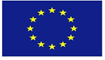 Discussion „Family matters, jurisdiction, applicable law, recognition and enforcement of judgments, as well civil aspects of cross-border child abduction„ – application in practice of regulations No 2201/2003, No 1259/2010 and relevant international conventions2nd caseDr.iur. Kucina Irēna